Classroom Counseling Lesson Plan Learning Objectives:Become familiar with careers related to agricultureMatch careers with information with definition of jobsSupplies/Materials:Agriculture Careers (attached)Ag Bingo Card (attached)Ag Bing Pictures (attached)ScissorsGlueMarkers for Bingo cards (corn, soybeans, candy corn, etc.)Introduction:Agriculture is the production of food and fiber through growing crops and raising animals. The agricultural industry is made up of all the people who help feed and clothe other people in the world. So, can you live a day without agriculture? Think about it. It’s the food we eat, the clothes we wear, the cars we drive, the homes we live in, and much, much more! This is why the agriculture industry is our nation’s largest industry.There are many areas for employment opportunities in agriculture. These areas are production; social service professionals; education and communication; managers and financial specialists; scientists, engineers and related specialists; and marketing, merchandising, and representatives. All of these jobs are important to the economy of our state, country and world. There are over 250 career areas available and 22 million people working in agriculture, and this is just in the United States!Outline:Discuss with the students the various careers in agriculture. Use the Agricultural Careers sheet (attached) to get ideas.Give each student a copy of the Ag Bingo Card and Ag Bingo Pictures handouts (attached).The students should cut out the pictures on the Ag Bingo Pictures handout and glue the pictures into various boxes onto their Ag Bingo board. Each student should design their own bingo board so no two are alike.Hand out markers for the bingo cards. The markers could be corn kernels, soybeans, candy corn, etc.Use an extra copy of the Ag Bing Pictures handout to call out careers during the bingo game.PROCESS QUESTIONS:What kind of career or job do your parents have? Is it related to agriculture?What type of job would you like to have? Is it related to agriculture?Adapted from: Career Bingo. (n.d.) Retrieved from: http://www.breitlinks.com/careers/career_pdfs/careerbingo.pdf. 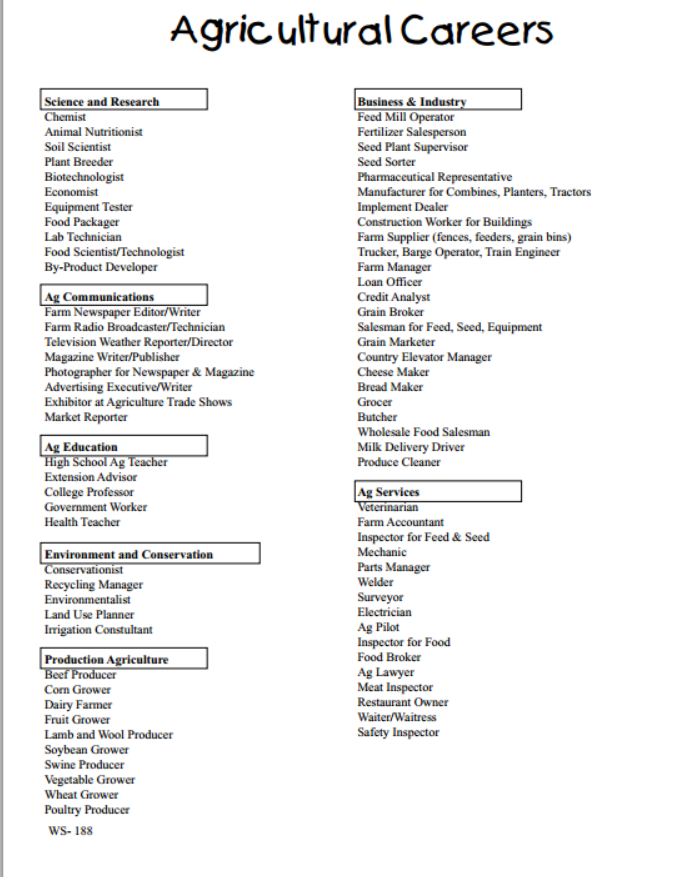 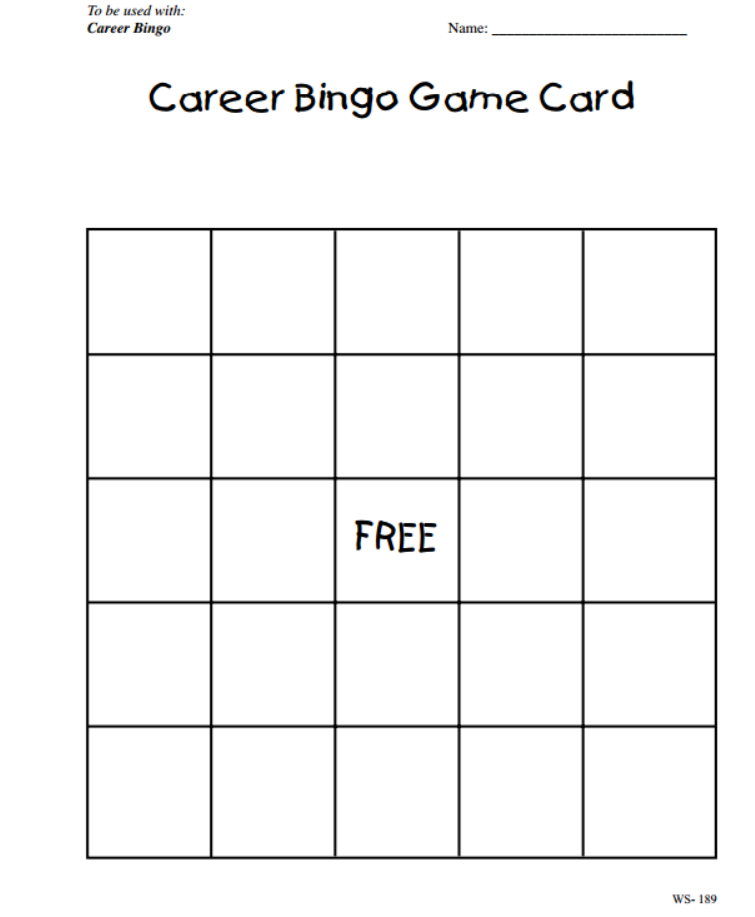 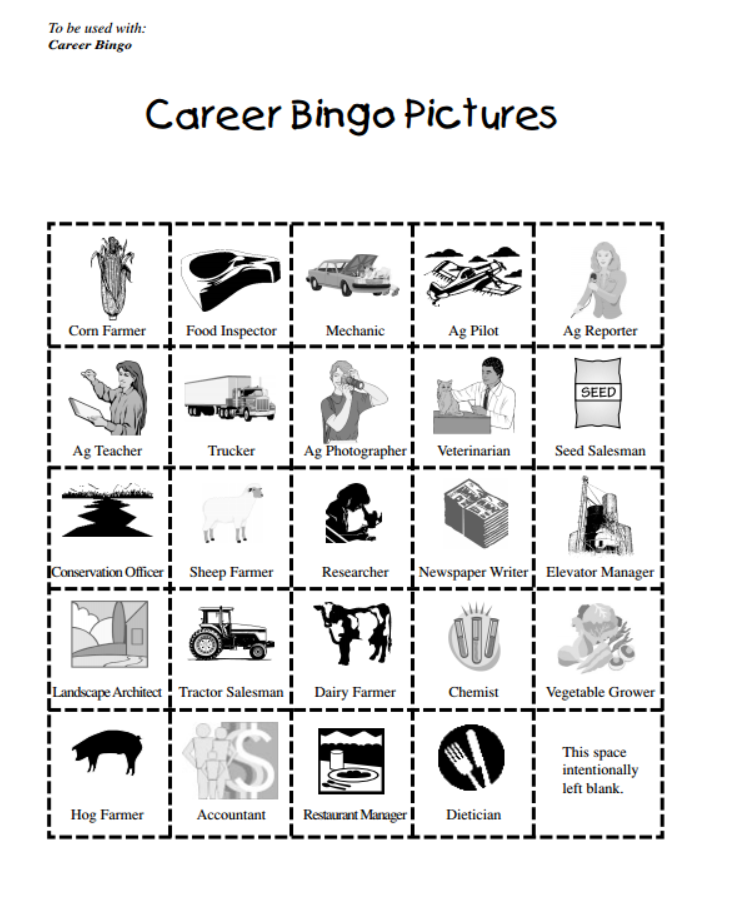 Lesson TitleGrade RangeTime NeededAgriculture BingoK-245 minutesDomainMindset StandardsBehavior StandardsCareer2SS3